P7 Literacy Home Learning – Week Beginning 1st June 2020Please do the best you can and complete daily tasks in your home learning jotter. Remember you can ask questions on the blog if there is anything that you are unsure of. For reading tasks, use your own book from home or choose an E-book on the Oxford Owl or Epic Reading website.To access the EPIC Reading Resource:  Follow the link:     https://www.getepic.com/sign-in/educatorClick on the ‘STUDENT LOGIN’ section and insert the class code ihb8611Click on guest student.Browse and select a text of your choice. You have lots to choose from - there are books, comics, audiobooks and videos across different genres such as sports, mystery, science and many more!Spelling - Common Word Chilli Challenge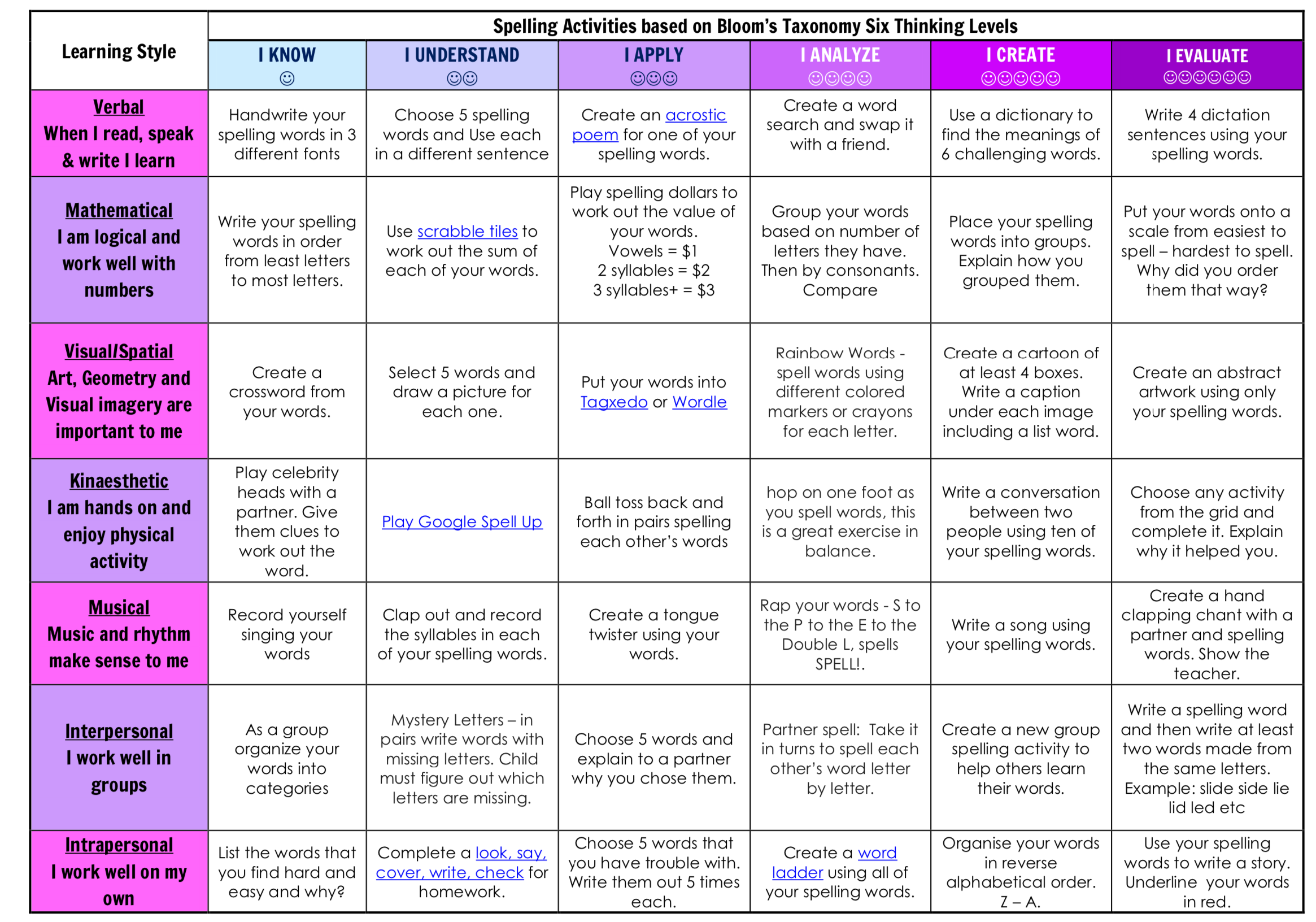 SpellingReadingWritingListening and TalkingMonday 1st June 2020Practise your spelling of common words by selecting words from the chilli challenge table below on page 4. Setting: Read the next chapter of your book.What is the setting of the story you are reading? How do you know? Give evidence using the front cover, blurb and quotations from the text.Personal Autobiography Week 2:Continue to create a fact file all about yourself! Chapters could include appearance, likes and dislikes, hobbies, family and friends, hopes and aspirations as well as memorable trips and special occasions.Name as many words as you can within a category in one minute. Ideas could include different foods, different method of transport, countries around the world etc. Tuesday 2nd June 2020Spelling task of choice.Characters:Read the next chapter of your book.Name all the characters in the story and explain their relationship to each other. For example: In Toy Story: Woody is Buzz’s best friend. Dragons’ Den Create a new invention of your choice and design a product information poster that will persuade people to buy it. Your poster should include: an interesting name, a labelled drawing, a paragraph describing how it works, what makes it unique and the age/type of person it would be suitable for. If you were to interview a famous person of your choice, who would it be and what would you ask them?Wednesday 3rd June 2020Spelling task of choice.Sequels Read the next chapter of your book.Write a paragraph to describe what would happen if there were a sequel to your story or for the next chapter.Imaginative: Write an imaginative story using the title ‘Midnight Visitors’. Remember to include excellent VCOP (vocabulary, connectives, openers and punctuation) and ensure you up level your story to make it an exciting read!Play ‘Who am I?’ or ‘What am I?’e.g.     ‘I work in a school and help children learn – who am I?’‘I am somewhere that is very quiet, and I can see lots of people reading – where am I?’Thursday 4th June 2020Spelling task of choice.Connecting:Read the next chapter of your book.Can you think of any knowledge you have of the world and current/past events which have helped you understand the text in more depth? For example: Having an understanding of the events of World War 1 would help you understand events taking place in the novel The War Horse by Michael Morpurgo. Have you ever been in a situation like the main character? Explain your answer and how you felt.Personal letter: Write a letter to yourself that you will open this time next year. Describe current events and your feelings. What are you looking forward to and how are you feeling about moving onto secondary school?You have one minute to think of as many words as you can beginning with the letter ‘R’.Have a competition in your house and repeat with other letters!Friday 5th June 2020Spelling task of choice.Read the next chapter of your book.Why do you think the author wrote this story? Do you think they are trying to teach us something? If so, what do you think it was they were trying to teach and what did you learn from reading this story? Imaginative: Write an imaginative story using the image below as inspiration. Remember to include excellent VCOP (vocabulary, connectives, openers and punctuation) and ensure you up level your story to make it an exciting read!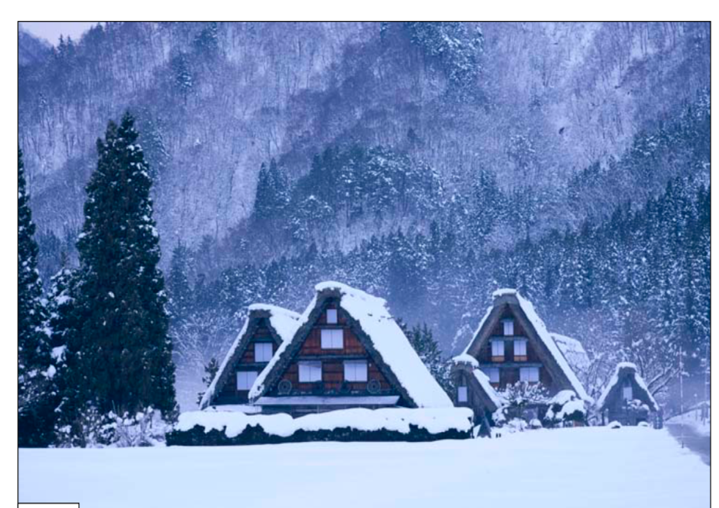 Collect a mixture of random items from around the house and put them in a bag. Peek into the bag and describe one of the objects using as many adjectives as you can and see if your partner can guess what it is!Mild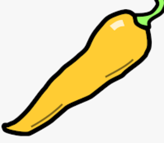 Hot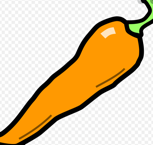 Spicy 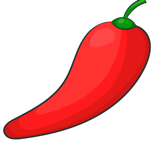 considerelectricitysoldiersdifficultindicateexcitementthickenpositionstreamrhythmscienceindustry locationoppositeparticularlynecessary southernnorthernyachtfactoriescemeterycommunicationaverageboughtstretchedsimilarexperiencedefinitelyhindrance nuisancesacrificecuriosity signaturesinceritylightningnecessary amateur committee conscience pronunciationcourageoussupersede 